Załącznik 								do Zarządzenia nr 79/2023								Wójta Gminy Kroczyce								z dnia 22 maja 2023r.Formularz konsultacjiPodmiot zgłaszający (Imię, nazwisko, nazwa podmiotu, telefon, e-mail)Przedmiot opinii/uwag: Projekt uchwały Rady Gminy Kroczyce w sprawie przyjęcia Regulaminu realizacji projektu grantowego pn.: „Odnawialne  źródła energii w Gminie Kroczyce”.Proponowane opinie/ uwagi do projektu:Uzasadnienie……………………………………………(data i podpis)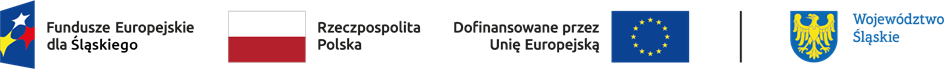 